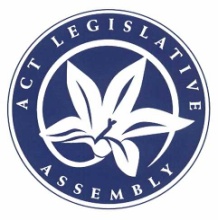 Legislative Assembly for the
Australian Capital Territory2016-2017-2018-2019-2020Questions on Notice PaperNo 49Friday, 24 July 2020_____________________________New questions(30 days expires 23 August 2020)3196		MS LEE: To ask the Minister for Planning and Land Management—What rules and or guidelines apply to the location of playgrounds and play spaces in public areas in the ACT.Is there a written policy that outlines such things as distance from roads, shops, toilets; if so, can the Minister provide a copy.What restrictions, if any, apply to the placement of play spaces in public parks, nature reserves, and small open spaces in neighbourhood streets.Is there a written policy that outlines these restrictions; if so, can the Minister provide a copy.	3197	MS LEE: To ask the Chief Minister—In relation to evidence provided to the Royal Commission into National Natural Disaster Arrangements, has the ACT Government outsourced loan assessment and administration support to the Queensland Rural and Industry Development Authority; if so, why and at what cost.Why does the ACT have no mechanism to process loan applications related to the bushfires.From whom are the loan applications being made to or by the ACT Government.Why has the ACT placed a lower priority on the development of policy, systems and capability to support loan applications.Has the Chief Minister sought advice about the liability of the Australian Government for damages to Namadgi National Park, given it was a Defence helicopter that caused the fire; if so, can the Chief Minister provide a copy of the advice; if not, why not.How will repairs and regeneration of the park proceed in the event that financial support is not forthcomingHow will those repairs be funded.What is the anticipated budget for such reparations.	3198	MS LEE: To ask the Minister for the Environment and Heritage—On what basis does the Government determine the scheduling of its rabbit control program in the Watson Woodlands.Are there factors that influence how often an area will receive maintenance; if so, what are they.How does the Government ensure consistency of rabbit control maintenance across the ACT.How effective has the fumigation of rabbit warrens using phosphine gas been in reducing rabbit populations in the ACT.Is pindone carrot bait more effective; if not, what is.Will the Government consider routinely laying pindone carrot bait in areas such as the Watson Woodlands in order to maintain low levels of rabbit numbers and limit their proliferation; if so, when will it be rolled out; if not, why not.	3199	MRS DUNNE: To ask the Minister for Health—Leaving aside the impact of the COVID-19 health emergency, what hydrotherapy facilities have been available on the south side of Canberra since the closure of the hydrotherapy pool at The Canberra Hospital.What is the status of the Government’s public enquiries about whether there is non-government interest in establishing a new hydrotherapy pool facility on the south side.	3200	MS LE COUTEUR: To ask the Minister for Planning and Land Management—What is the current status of planning and preparation for land release in Kenny.What planning and preparation work has been completed to date.What planning and preparation work is yet to be completed.Will any community consultation be undertaken; if so, when.Is a Territory Plan variation required.What work was completed under the budget initiative “More jobs for our growing city – Urban renewal in Kenny – early planning”.	3201	MS LE COUTEUR: To ask the Minister for Recycling and Waste Reduction—What percentage of landfill is recyclable material and has this increased over the past five years.What is being done by the Government to reduce recyclable materials going to landfill.What percentage of landfill in the ACT is organic waste and has this increased over the past five years.Is the Minister able to provide a breakdown between household organic waste and commercial organic waste to landfill.	3202	MS LE COUTEUR: To ask the Minister for Transport—Is the Government currently undertaking any work (eg feasibility, design, investigations or studies) on potential future upgrades to, or relocation of, the City public transport interchange; if so, (a) what is the nature of this work, (b) what is the status of this work and when will it be completed, (c) which agencies are undertaking this work and (d) which transport modes does this work address (eg light rail, local buses, interstate coaches, taxis).	3203	MS LE COUTEUR: To ask the Minister for Roads and Active Travel—What is the current status of the Beltana Road Upgrade study.If the study is not completed, when is it expected to be completed.If the study has been  completed, when will it be publicly released.	3204	MR COE: To ask the Chief Minister—In relation to the SPIRE Project and inpatient beds, (a) how many are planned to be constructed as part of the SPIRE project, (b) how many were planned to be constructed as part of the original SPIRE scope (being the scope as part of stage one of the procurement process), (c) how many beds are there currently at The Canberra Hospital (TCH) and (d) what will be the net change in inpatient beds at TCH be once SPIRE is completed.In relation to inpatient beds (shelled), (a) how many are planned to be constructed/shelled as part of the SPIRE project, (b) how many were planned to be constructed/shelled as part of the original SPIRE scope, (c) how many, if any, shelled inpatient bed are there currently TCH and (d) what will be the net change in inpatient beds (shelled) at TCH be once SPIRE is completed.In relation to adult intensive care unit beds, (a) how many are planned to be constructed as part of the SPIRE project, (b) how many were planned to be constructed as part of the original SPIRE scope, (c) how many are there currently at TCH and (d) what will be the net change in adult intensive care unit beds at TCH be once SPIRE is completed.In relation to paediatric intensive care unit beds, (a) how many are planned to be constructed as part of the SPIRE project, (b) how many were planned to be constructed as part of the original SPIRE scope, (c) how many, if any, are there currently at TCH and (d) what will be the net change in paediatric intensive care unit beds at TCH be once SPIRE is completed.In relation to coronary care units, (a) how many are planned to be constructed as part of the SPIRE project, (b) how many were planned to be constructed as part of the original SPIRE scope, (c) how many are there currently at TCH and (d) what will be the net change in coronary care units at TCH be once SPIRE is completed.In relation to cardiac catheterisation laboratories, (a) how many are planned to be constructed as part of the SPIRE project, (b) how many were planned to be constructed as part of the original SPIRE scope, (c) how many are there currently at the Canberra Hospital and (d) what will be the net change in cardiac catheterisation laboratories at TCH be once SPIRE is completed.In relation to electrophysiology laboratories, (a) how many are planned to be constructed as part of the SPIRE project, (b) how many were planned to be constructed as part of the original SPIRE scope, (c) how many are there currently at TCH; and (d) what will be the net change in electrophysiology laboratories at TCH be once SPIRE is completed.In relation to interventional radiology suites, (a) how many are planned to be constructed as part of the SPIRE project, (b) how many were planned to be constructed as part of the original SPIRE scope, (c) how many are there currently at TCH and (d) what will be the net change in interventional radiology suites at TCH be once SPIRE is completed.In relation to procedure rooms, (a) how many are planned to be constructed as part of the SPIRE project, (b) how many were planned to be constructed as part of the original SPIRE scope, (c) how many are there currently at TCH and (d) what will be the net change in procedure rooms at TCH be once SPIRE is completed.In relation to emergency department beds, (a) how many are planned to be constructed as part of the SPIRE project, (b) wow many were planned to be constructed as part of the original SPIRE scope, (c) how many are there currently at TCH and (d) what will be the net change in emergency department beds at TCH be once SPIRE is completed.In relation to standard operating theatres, (a) how many are planned to be constructed as part of the SPIRE project, (b) how many, if any, are planned to be shelled, (c) how many were planned to be constructed as part of the original SPIRE scope, (d) how many, if any, were planned to be shelled, (e) how many are there currently at TCH and (f) what will be the net change in standard operating theatres at TCH be once SPIRE is completed.In relation to hybrid operating theatres, (a) how many are planned to be constructed as part of the SPIRE project, (b) how many, if any, are planned to be shelled, (c) how many were planned to be constructed as part of the original SPIRE scope, (d) how many, if any, were planned to be shelled, (e) how many are there currently at TCH and (f) what will be the net change in hybrid operating theatres at TCH be once SPIRE is completed.In relation to day surgical beds, (a) how many are planned to be constructed as part of the SPIRE project, (b) how many were planned to be constructed as part of the original SPIRE scope, (c) how many are there currently at TCH and (d) what will be the net change in day surgical beds at TCH be once SPIRE is completed.In relation to ambulance bays, (a) how many are planned to be constructed as part of the SPIRE project, (b) how many were planned to be constructed as part of the original SPIRE scope, (c) how many are there currently at TCH, (d) what will be the net change in ambulance bays at TCH be once SPIRE is completed and (e) what, if anything, will happen to the existing ambulance bays.	3205	MR COE: To ask the Chief Minister—Will there be a dedicated teaching, training and research space in SPIRE; if so, (a) how many square metres will it be and (b) will it be shelled or online at the time SPIRE opens.How does this differ to the original SPIRE scope as part of stage one of the procurement process.	3206	MR COE: To ask the Minister for Planning and Land Management—What is the target number of dwellings to be released during 2019-20 to date broken down by (a) standalone residential dwellings, (b) townhouses, (c) apartments and (d) any other relevant category of residential dwellings.What was the total number of dwellings actually released during 2019-20 to date by (a) standalone residential dwellings, (b) townhouses, (c) apartments and (d) any other relevant category of residential dwellings.	3207	MS LEE: To ask the Minister for Education and Early Childhood Development—In relation to the Schools Education Advisory Committee Report 2019 recommendation that Positive Behaviour for Learning (PBL) be expedited and adequately resourced in all schools, how many schools currently have PBL.Can the Minister list schools that are currently implementing PBL.For each of the schools referred to in part (2), (a) how many staff have received formal training in PBL, (b) can the Minister provide a category breakdown of staff that have received PBL training, ie how many executive teachers, teachers, learning support assistants, etc), (c) how many have a dedicated PBL mentor for staff and (d) ow many trained PBL mentors are there.	3208	MS LEE: To ask the Minister for Education and Early Childhood Development—In relation to plans for a new school in Throsby and given the development application for the new school has only been lodged, is there any change to the planned opening date of first term 2022.Will pupils for all years from Kindergarten to Year 6 start on day 1, term 1, 2022; if not, what years and how many classes will start on day 1, term 1, 2022.What capacity has the school to accommodate pre-school students.What is the intended capacity for the school.What is the Priority Enrolment Area (PEA) for the school.On what demographic modelling was that assessed.Is it intended that students currently enrolled in other schools, but included in the Throsby PEA, will be given a choice to either stay at their current school or transfer to Throsby or will it be compulsory that they transfer.Has any assessment been done on potential numbers of students needing education in a Learning Support Unit (LSU).How many classrooms for LSU are included in plans for the school layout.	3209	MS LEE: To ask the Minister for Education and Early Childhood Development—How many restorative conferences have been held under new partner arrangements agreed to in the government response to the report of the Standing Committee on Education, Employment and Youth Affairs into management of bullying and violence in schools.How many community agencies have been engaged to provide this independent support and who are they.What assessment has been done as to the effectiveness of these new support arrangements and can the Minister provide a copy of any report.What is the trend data on bullying and violence involving students who have engaged in restorative conferences and can the Minister provide a copy of any report on this.	3210	MS LEE: To ask the Minister for Education and Early Childhood Development—In relation to the report of the Standing Committee on Education, Employment and Youth Affairs Committee into management of bullying and violence in schools, how many social emotional learning programs have been endorsed as per the recommendations in the report.What criteria are being used to assess whether a particular program is to be endorsed.For those programs that have been endorsed, (a) what are they, (b) in what schools have they been introduced and (c) what assessment has been done as to the impact these programs have had in reducing bullying and violence in schools.For those programs that have not been endorsed, why not?	3211	MS LEE: To ask the Minister for City Services—What is the ownership status of the carpark at the Dickson shops, Block 30, Section 34 Dickson.What is the ownership status of the parking meters located in this carpark.Are ACT Government parking inspectors patrolling this carpark.Is revenue from parking machines being collected in this carpark; if so, who is collecting it.Are fines being issued to cars parked in that carpark without a valid parking ticket; if not, why not.	3212	MS LEE: To ask the Minister for City Services—In relation to the $86 million Smart City contract for the upgrade of lighting in ACT suburbs, what research was done into the effects of lighting on urban trees before the upgraded LED lights program was decided.What is the power of the lights being installed and how do they compare with the power of LED installations in similar situations overseas.How many of the contracted 80 000 lights have been replaced to date.What policies, if any, apply to location of lights and their proximity of trees in urban streetscapes.What research has been done to determine what tree species are more susceptible to light than other trees.What research was undertaken to determine impact on nesting birds in trees that have been chosen as highlighted trees.	3213	MR PARTON: To ask the Minister for Housing and Suburban Development—In relation to the Suburban Land Agency, for operating and capital expenditure on information and communication technology products and services, can the Minster provide information for the (a) 2018-19 and (b) 2019-20 financial years on new vendors where greater than (i) $10 000 was spent, (ii) $10,000 was spent and the procurement was via a direct approach to market with a single quotation and (iii) $10 000 was spent and the procurement was via a direct approach to market with multiple quotations.	3214	MR PARTON: To ask the Minister for Housing and Suburban Development—How many tenancies does Housing ACT end each year due to tenant’s income levels making them ineligible for public housing.How does Housing ACT check the incomes of tenants to confirm eligibility.Is disclosure of income compulsory by tenants.What information and documentary evidence is required by Housing ACT to review income levels.What validation of information and documentation is done by Housing ACT.Does Housing ACT validate the number of people living in the home during the review.Does Housing ACT permit tenants to sub-let rooms.What mechanisms does Housing ACT use to determine if sub-letting is occurring.How many income reviews were conducted by Housing ACT in the (a) 2018-19 and (b) 2019-20 financial years.For each Housing ACT income review conducted in the 2018-19 and 2019-20 financial years, what was the average duration in months to the review prior.How many tenants have not had their income levels reviewed for greater than (a) 12, (b) 24, (c) 36 and (d) 60 months.What percentage of six monthly reviews were conducted between five and seven months of the previous review in the 2019-20 financial year.	3215	MR PARTON: To ask the Minister for Housing and Suburban Development—In relation to Housing ACT, for operating and capital expenditure on information and communication technology products and services, can the Minster provide information for the (a) 2018-19 and (b) 2019-20 financial years on new vendors where greater than (i) $10 000 was spent, (ii) $10,000 was spent and the procurement was via a direct approach to market with a single quotation and (iii) $10 000 was spent and the procurement was via a direct approach to market with multiple quotations.	3216	MR PARTON: To ask the Minister for Housing and Suburban Development—In relation to the Suburban Land Agency and the response to question on notice No 3050 in which the Minister advised that the response took over seven hours to complete, can the Minister advise if the following data points are tracked as standard procedure in relation to tracking sales and sales management performance, (a) sales agent(s), (b) sales agent company(s), (c) valuer(s), (d) valuation company(s), (e) valuation(s) amounts, (f) reserve price(s) amounts, (g) sales methodology (auction, expression of interest, private treaty etc), (h) amounts of offer(s) received (i) sales price achieved, (i) purchaser, (j) purchaser type (individual, company etc) and (k) if purchaser is a company, the beneficial owner(s) of the company.What software or system are these data points captured in.Is any workflow software or system used in tracking sales.	3217	MR PARTON: To ask the Minister for Housing and Suburban Development—For the financial years (a) 2018-19 and (b) 2019-20 to 31 March 2020, can the Minister provide, in relation to Urgent (4) maintenance items for all Housing ACT dwellings and Housing ACT assets leased to Community Housing Providers, how many (i) requests were cancelled after the target timeframe was exceeded and (ii) were subsequently re-issued within one month of the cancellation.For the financial years (a) 2018-19 and (b) 2019-20 to 31 March 2020, can the Minister provide the following in relation to Priority Next Day (PND) maintenance items:How many requests were cancelled after the target timeframe was exceeded; andHow many were subsequently re-issued within one month of the cancellation?For the financial years (a) 2018-19 and (b) 2019-20 to 31 March 2020, can the Minister provide, in relation to Priority (D5) maintenance items, how many (i) requests were cancelled after the target timeframe was exceeded and (ii) were subsequently re-issued within one month of the cancellation.For the financial years (a) 2018-19 and (b) 2019-20 to 31 March 2020, can the Minister provide, in relation to Normal Repairs (D20) maintenance items, how many (i) requests were cancelled after the target timeframe was exceeded and (ii) were subsequently re-issued within one month of the cancellation.	3218	MR PARTON: To ask the Minister for Housing and Suburban Development—How many ACT Government-owned dwellings are leased to community housing providers.Can the Minister provide the volume of lease expiries by (a) financial year  and (b) community housing provider.For any leases due to expire in the 2020-21 financial year, can the Minister provide (a) the volume of leases that will not be extended for each community housing provider, (b) the volume of leases that will be extended for each community housing provider and (c) the month in the 2020-21 financial year that all extensions will be completed by.What is the standard duration of a lease extension.	3219	MR PARTON: To ask the Minister for Housing and Suburban Development—Given the comprehensive data kept on Housing ACT tenants, when allocating tenancies is consideration given to the (a) personal details, characteristics and history of the tenant being allocated, (b) personal details, characteristics and history of the Housing ACT tenants who are the potential neighbours of the tenant being allocated and (c) compatibility and potential risks of prospective neighbours who are Housing ACT tenants.If any of the considerations referred to in part (1) are given, can the Minister provide details of relevant policies, processes and methodologies.	3220	MR PARTON: To ask the Minister for Housing and Suburban Development—Are maintenance services for Housing ACT outsourced; if so, can the Minister provide the (a) company name, (b) start of contract, (c) duration of contract, (d) potential extensions to the contract, (e) short description of services provides.Are there any penalty clauses in the contract relating to the period in which maintenance is required to be completed.Have any penalties been enforced in relation to the maintenance completion timeframes.Have there been any circumstances where penalties have not been enforced in relation to maintenance completion timeframes.	3221	MRS KIKKERT: To ask the Treasurer—Does an ACT land tax credit scheme for property investors aim to provide relief for landlords who reduce rent on their privately rented properties by at least 25 percent due to COVID-19, and may be eligible for a tax credit to cover 50 percent of the rental reduction, up to a limit of $1 300 per quarter; if so, is this scheme available for landlords who reduce rent for privately rented properties that are part of a serviced apartment complex.If the scheme is not available in relation to serviced apartment complexes, (a) where has the ACT Government specified this exclusion (ie Revenue Office website) and (b) what is the reason behind this exclusion.What is the precise scope in regards to eligibility of criteria, as well as considerations that expressly render an applicant ineligible for the (a) land tax credit (private landlords) and (b) commercial rates credit (commercial landlords).Have there been successful applicants for either scheme who are landlords to hotel/apartments who have discounted rented properties by at least 25 percent to tenants (excluding short-term hotel guests); if so, how many were (a) private landlords and (b) commercial landlords.Are unsuccessful applicants to these schemes advised as to why their application was rejected, including precisely what criteria was not met.What avenues do unsuccessful applicants have to appeal their outcome.	3222	MRS KIKKERT: To ask the Minister for Education and Early Childhood Development—When was the outer fencing installed at Charnwood-Dunlop School and what was the total breakdown of costs for this project.What were the reasons for the decision to install this fence.	3223	MRS KIKKERT: To ask the Minister for Education and Early Childhood Development—Is the ACT Government considering installing a school fence for Miles Franklin Primary School that encloses the greenspace near and parallel to Stenhouse Close; if so, what consultation will be undertaken with nearby residents; if not, are there any plans of installing a fence for this school, and what is the location of the proposed fencing.	3224	MRS KIKKERT: To ask the Minister for Housing and Suburban Development—Given that the ACT Government’s website promoting the suburb of Lawson states that “The estate has been planned to … encourage active transport through the provision of extensive cycling and pedestrian paths … Opportunities for healthy lifestyles and community interaction have been maximised through the development of parks, playgrounds, cycleways, pathways, access to the lake’s foreshore, a lookout and a site reserved for a community garden”, can the Minister provide an indicative timeline of when the current residents of Lawson should expect development of (a) extensive cycling and pedestrian paths, including ones providing access from current residential areas to the Belconnen Town Centre and replacing the informal path that residents have created walking down the hill to the entry to Wanderlight Avenue, (b) access to the Lake Ginninderra foreshore, (c) a lookout, (d) a community garden, (e) parks that include sporting facilities and/or barbecue areas, (f) commercial facilities and (g) road access into Lawson opposite Aikman Drive.How many of these cycling and pedestrian paths will be developed in Lawson stage 1, and how many will be in Lawson stage 2.How many parks with sporting facilities and/or barbecue areas will be developed in Lawson stage 1, and how many will be in Lawson stage 2.Where will the lookout and community garden be located.What protections are in place to make sure that the private developer of Lawson stage 2 provides all promised amenities and facilities.What oversight does the ACT Government have over when these amenities and facilities will be completed.	3225	MRS KIKKERT: To ask the Minister for Sport and Recreation—In relation to the answer to question on notice No 3183 in which the Minister wrote that “the minimum size for an irrigated oval suitable for formal sporting use is approximately 2ha” but also noted that the “Duffy neighbourhood oval is available for limited formal sporting use and is 1.9ha”, how flexible is this minimum, including for “limited” use and could the oval in McKellar (1.7ha) also be utilised in a “limited” way for formal sporting use.Has the oval in McKellar ever been used as a formal sporting ground; if so, when and why did this use cease.When did the oval in Spence stop being used as a formal sporting ground, and for what reason/s.What is the size of the non-irrigated oval in Macquarie and has it ever been used as a formal sporting ground; if so, when did it stop being used this way and why.	3226	MRS KIKKERT: To ask the Minister for Planning and Land Management—In relation to the 330kV transmission lines erected behind new houses in Ginninderra Estate, on what specific date was the final Environmental Impact Statement (EIS) for this project completed.On what specific date was the final route for the transmission lines selected.Did an audit reveal that residents’ metal fences need to be earthed because of proximity to these high-voltage transmission lines; if so, what other metal structures in their vicinity may need to be earthed and may this include metal roofs, clotheslines, street lights and exercise or playground equipment.Considering that the easement is 90 metres in width, why were the 330kV transmission lines erected as far west in the easement as legally allowed instead of centred.Was undergrounding of these transmission lines considered; if not, why not; if so, why was it rejected.Given that Transgrids’s guidelines discourage congregating underneath 330kV transmission lines, why then are there recreational areas underneath these lines.Which specific residential blocks, by address, were not added back into the Government’s database and therefore were not notified of this project’s development application before purchase.Where else in the ACT has the Government approved 330kV transmission lines so close to people’s homes.Were (a) noise created by corona discharge and (b) the sound of wind blowing through the powerlines and towers, considered in the project’s EIS; if not, why not.Do these transmission lines have the potential to interfere with residents’ mobile phone reception.Were the owners of the easement required to agree to this project, or could it have proceeded over their objection and did owners agree to it.Will the ACT Government provide residents with readings of electromagnetic fields (EMF) radiation before and after these transmission lines go live; if not, can the Government provide access to EMF readers.Will the ACT Government provide compensation to residents who purchased residential blocks in Ginninderra Estate without being informed of this project’s development application owing to “administrative error”.	3227	MRS KIKKERT: To ask the Minister for Planning and Land Management—In relation to the McKellar Shops site and the answer to question on notice No 3063, in which the Minister wrote that “time frames for development are dependent on lease conditions”, …, and that “failure to develop a site that is unused may constitute a failure to use a lease in accordance with the lease purpose clause”, what are the specific lease conditions for this site.Has the current leaseholder failed to comply with any of these conditions; if so, which ones.Has the current leaseholder of this site failed to use the lease in accordance with the lease purpose clause by failing to develop the site.Given that development application approval for this site has expired, has another development application been filed by the current leaseholder; if so, when will a final decision to approve or reject be made; if not, how long can the current leaseholder fail to develop this property without the Government taking action and what action would the Government take in such a case.	3228	MRS KIKKERT: To ask the Minister for Police and Emergency Services—In relation to the Kuringa and Kingsford Smith Drives intersection, what is the total number of road accidents located at or near this intersection for (a) 2018–19, (b) 2019–20 and (c) 2020-21 to the date this question being published.What is the total number of road accidents resulting in injuries located at or near this intersection for (a) 2018–19, (b) 2019–20 and (c) 2020-21 to the date this question being published.What is the total number of fatalities located at or near this intersection for (a) 2018–19, (b) 2019–20 and (c) 2020-21 to the date this question being published.How many road accidents involving at least one cyclist were located at or near this intersection for (a) 2018–19, (b) 2019–20 and (c) 2020-21 to the date this question being published.	3229	MRS KIKKERT: To ask the Minister for Children, Youth and Families—Can the Minister provide a complete list of education and/or employment pathways currently available in the ACT for youth to find work.For each of the past five financial years, what has been the total recorded number and percentage of youth unemployment in the ACT for (a) all youth, (b) youth aged 15-18, (c) youth aged 15-21, (d) youth aged 15-24 and (e) youth aged 18-24.	3230	MRS KIKKERT: To ask the Minister for City Services—How many instances of roadkill were reported and/or collected by City Services along Kuringa Drive, west of the Kingsford Smith and Kuringa Drives intersection, for each of the past three years.How many reports of injured wildlife were received by City Services for the location referred to in part (1), for each of the past three years.Can the ACT Government provide a copy of the most recent traffic study conducted on the Kuringa and Kingsford Smith Drives intersection as part of the answer to this question.If there is no traffic study on this intersection, will the ACT Government arrange for one to be conducted.	3231	MRS KIKKERT: To ask the Minister for City Services—Does the ACT Government provide dog waste bags at any dog parks off off-leash areas; if so, which locations; if not, will the ACT Government consider providing dog waste bags for the off-leash area located adjacent to the Flynn community hub as a means to address dog waste issues in this area.What other measures will the ACT Government take to reduce dog waste and improve maintenance of this area.	3232	MRS KIKKERT: To ask the Minister for Roads and Active Travel—Will the ACT Government extend the cycleway along the east side of Alberga Street, Kaleen, enabling children and families in Bruce to more safely travel to their catchment area school, Maribyrnong Primary; if so, when will work be anticipated to be completed; if not, what alternative measures does the ACT Government have to address the safety concerns on this road.	3233	MRS KIKKERT: To ask the Minister for Roads and Active Travel—In relation to the answer to question on notice No 2688 in which the Minister wrote that a traffic study report had recommended “a combination of speed humps on Shakespeare Crescent and an intersection upgrade at the Rogers Street/Shakespeare Crescent [intersection]. The ACT Government will install traffic calming measures on Shakespeare Crescent as the first priority measure in 2019–20, as a reduction in vehicle speeds may address the ‘line of sight / visibility’ issues at the intersection without further work being required’, why were no traffic calming measures installed in Shakespeare Crescent in 2019–20.When can residents expect these promised traffic calming measures to be installed.How long after the installation is complete will there be sufficient data to know if the intersection upgrade should go ahead or not.	3234	MRS KIKKERT: To ask the Minister for Roads and Active Travel—What date did traffic light works commence for the intersections of Tillyard and Ginninderra Drives and Tillyard Drive and Lhotsky Street.What date were the works completed and in full operation.	3235	MRS KIKKERT: To ask the Minister for Roads and Active Travel—Given that the future bus stop that is located on the north side of Stockman Avenue near its intersection with Jumbuck Crescent, Lawson, has 12 tiles of yellow tactile indicators on the footpath and that these tiles have come loose, and their edges have curled up, creating a trip hazard and that in a letter dated 27 May 2020, the Minister stated that RoadsACT had inspected the site and arranged for the tactiles to be replaced “as soon as possible”, with an expectation that the repair would be completed “by the end of May 2020”, as the tactile indicators in this location are currently in the same condition as before, were the tactile indicator tiles in this location repaired or replaced in 2020; if so, why has the same problem emerged.What can and will be done to create a more lasting fix.When will this be completed.If the tactile indicator tiles have not been repaired or replaced yet, why not and when will they be.	3236	MRS KIKKERT: To ask the Minister for Community Services and Facilities—What roles and responsibilities does the ACT Government have in managing the Flynn community hub.How much funding does the ACT Government provide the hub each year and can the Minister provide a breakdown of costs for the use of this funding.	3237	MRS KIKKERT: To ask the Minister for Employment and Workplace Safety—In relation to employment pathways and opportunities, can the Minister provide a complete list of the following opportunities that are currently available to residents in the ACT, (a) online learning opportunities, (b) certification programs, (c) intensive programs, (d) apprenticeships, (e) vocations, technical and trades education, (f) associate’s degrees, (g) early college programs and (h) programs for veterans/transition into civilian careers.Can the Minister provide a complete list of any government services and resources that are currently available to residents in the ACT in relation to (a) self-assessments to help Canberrrans discover individualised work and learning styles in search of a suitable employment path, (b) home and life services where Canberrans can find help for tuition, food assistance, healthcare and childcare, (c) professional development to help Canberrans learn how to write resumes, prepare for interviews and other useful tips when seeking employment and (d) assessments and resources to transition into a civilian career.	T Duncan	Clerk of the Legislative Assembly_________________